   IV созыв                                                                                                                           21-ое заседание                ҚАРАР                                                                                                  РЕШЕНИЕО внесении изменений в Регламент Совета сельского поселения Семилетовский сельсовет муниципального района Дюртюлинский район Республики Башкортостан Руководствуясь Федеральным законом от 6 октября 2003 года   № 131-ФЗ «Об общих принципах организации местного самоуправления в Российской Федерации», Законом Республики Башкортостан «О старостах сельских населенных пунктов в Республике Башкортостан» от 10 июля 2019 года N 122-з,  Уставом сельского поселения Семилетовский сельсовет муниципального района Дюртюлинский район Республики Башкортостан, в целях обеспечения участия населения муниципального образования в осуществлении местного самоуправления Совет сельского поселения Семилетовский сельсовет муниципального района Дюртюлинский район Республики Башкортостанрешил:1. Внести в Регламент Совета сельского поселения Семилетовский сельсовет муниципального района Дюртюлинский район Республики Башкортостан, утвержденный решением Совета сельского поселения Семилетовский сельсовет муниципального района Дюртюлинский район Республики Башкортостан № 1/16 от 26.09.2019г., изменения согласно приложению к настоящему Решению.2. Опубликовать настоящее Решение на официальном сайте администрации сельского поселения Семилетовский сельсовет муниципального района Дюртюлинский район Республики Башкортостан. 3. Настоящее Решение вступает в силу после его официального опубликования. Глава сельского поселения                                                               Р. Р. ИмаевС. Семилетка17.07.2020№21/88Приложениек решению Совета сельского поселения Семилетовский сельсовет муниципального района Дюртюлинский район Республики Башкортостан от 17.08.2020 №21/88  Изменения, вносимые в Регламент Советасельского поселения Семилетовский сельсовет муниципального района Дюртюлинский район Республики Башкортостан1. Статью 28 Главы 4 «Порядок проведения заседаний Совета» дополнить новым абзацем  следующего содержания: «На заседание Совета вправе принимать участие старосты с. Нижнеманчаро, с. Каралачук, с. Нижнеаташево, д. Таштау с правом совещательного голоса.»2. Статью 49  Главы 6  «Порядок проведения заседаний постоянных комиссий Совета» дополнить новым абзацем  следующего содержания: «В работе комиссий вправе принимать участие старосты с. Нижнеманчаро, с. Каралачук, с. Нижнеаташево, д. Таштау с правом совещательного голоса.».Башқортостан РеспубликаһыДүртөйлөрайоны муниципаль районының Семилетка  ауыл советы ауыл биләмәһе Советы 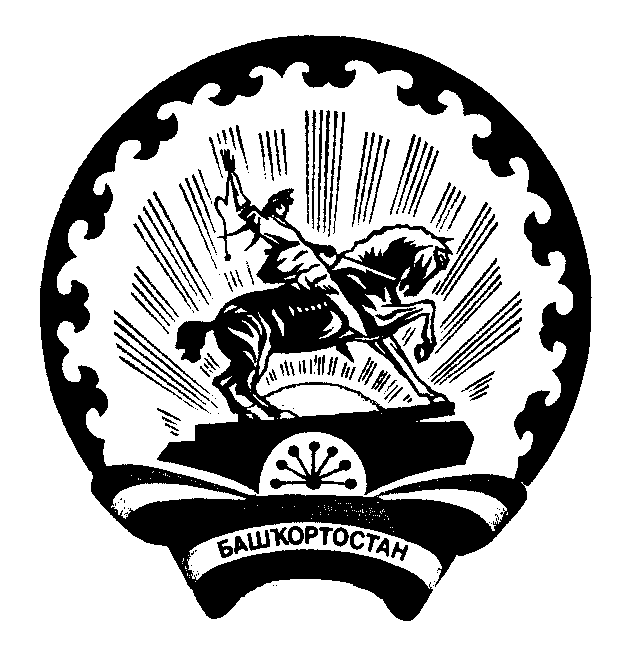 Советсельского поселения Семилетовский сельсовет муниципального районаДюртюлинский районРеспублики Башкортостан